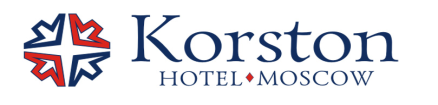 Меню банкета Цена 1370 руб.ВОДА КОРСТОН БЕЗ ГАЗАКанапе с сыром и ветчиной 1/24ТАРТАЛЕТКА С САЛАТОМ ОЛИВЬЕКанапе с салями 1/14Фруктовый мини шашлычок 1/26РУЛЕТИКИ ИЗ ВЕТЧ. С СЫРОМ 1/20ПИРОЖОК С КАПУСТОЙ 1/45ПИРОЖОК С ГРИБАМИ 1/45АССОРТИ СВЕЖИХ ОВОЩЕЙ 1/100САЛАТ ГРЕЧЕСКИЙ 1/100ЦК Шашлык из курицы п/ф 1/100КАРТОФЕЛЬ ФРИ 1/150Мясное ассорти №1 1/50ХЛЕБНАЯ КОРЗИНА 1/150Ассорти маринов. овощей 1/100